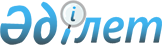 О внесении изменений и дополнения в решение Тарбагатайского районного маслихата Восточно-Казахстанской области от 30декабря 2022 года №31/2-VII "О бюджете Акжарского сельского округа Тарбагатайского района на 2023-2025 годы"Решение Тарбагатайского районного маслихата Восточно-Казахстанской области от 11 августа 2023 года № 6/2-VIII
      Тарбагатайский районный маслихат Восточно-Казахстанской области РЕШИЛ:
      1. Внести в решение Тарбагатайского районного маслихата Восточно-Казахстанской области "О бюджете Акжарского сельского округа Тарбагатайского района на 2023-2025 годы" от 30декабря 2022 года № 31/2 –VII (зарегистрировано в Реестре государственной регистрации нормативных правовых актов под №178254) следующие изменения идополнения:
      пункт 1 изложить в следующей редакции:
      "1. Утвердить бюджет Акжарского сельского округа Тарбагатайского района на 2023-2025 годы согласно приложениям 1, 2 и 3 соответственно, в том числе на 2023 год в следующих объемах:
      1) доходы – 345 237,9 тысяч тенге, в том числе:
      налоговые поступления – 44 712,0 тысяч тенге;
      неналоговые поступления – 55,0 тысяч тенге;
      поступления от продажи основного капитала – 0,0 тысяч тенге;
      поступления трансфертов – 300 470,9 тысяч тенге;
      2) затраты – 346 419,2 тысяч тенге;
      3) чистое бюджетное кредитование – 0,0 тысяч тенге, в том числе:
      бюджетные кредиты – 0,0 тысяч тенге;
      погашение бюджетных кредитов – 0,0 тысяч тенге;
      4) сальдо по операциям с финансовыми активами – 0,0 тысяч тенге;
      приобретение финансовых активов – 0,0 тысяч тенге;
      поступления от продажи финансовых активов государства – 0,0 тысяч тенге;
      5) дефицит (профицит) бюджета – -1 181,3 тысяч тенге;
      6) финансирование дефицита (использование профицита) бюджета – 1 181,3 тысяч тенге;
      поступление займов – 0,0 тысяч тенге;
      погашение займов – 0,0 тысяч тенге;
      используемые остатки бюджетных средств – 1 181,3 тысяч тенге.";
      пункт 3 изложить в следующей редакции: 
       "3. Учесть, что в бюджете Акжарского сельского округа Тарбагатайского района на 2023 год предусмотрены целевые текущие трансферты из районного бюджета в сумме 99587,0 тысяч тенге.";
      пункт 3-1 изложить в следующей редакции: 
      "3-1. Используемые остатки бюджетных средств 1 181,3 тысяч тенге распределить согласно приложению 4 к настоящему решению.";
      дополнить пунктом 3-2 следующего содержания: 
      "3-2. Учесть, что в бюджете Акжарского сельского округа Тарбагатайского района на 2023 год предусмотрены целевые текущие трансферты из областного бюджета в сумме 137772,9 тысяч тенге.";
      приложение 1 к указанному решению изложить в новой редакции согласно приложению 1 настоящего решения, указанное решение дополнить приложением 4 согласно приложению 2 настоящего решения.
      2. Настоящее решение вводится в действие с 1 января 2023 года. Бюджет Акжарскогосельского округа на 2023 год Использование свободных остатков бюджетных средств
					© 2012. РГП на ПХВ «Институт законодательства и правовой информации Республики Казахстан» Министерства юстиции Республики Казахстан
				
      Председатель Тарбагатайского районного маслихата 

О. Канагатов
Приложение 1 к решению 
Тарбагатайского 
районного маслихата 
от "11" августа 2023 года 
за №6/2-VIIIПриложение 1 к решению 
Тарбагатайского 
районного маслихата 
от 30 декабря 2022 года 
за № 31/2-VII
Категория
Категория
Категория
Категория
Сумма (тысяч тенге)
Класс
Класс
Класс
Сумма (тысяч тенге)
Подкласс
Подкласс
Сумма (тысяч тенге)
Наименование
Сумма (тысяч тенге)
I. ДОХОДЫ
345 237,9
1
Налоговые поступления
44 712,0
01
Подоходный налог
12 800,0
2
Индивидуальный подоходный налог
12 800,0
04
Hалоги на собственность
31 772,0
1
Hалоги на имущество
1 280,0
3
Земельный налог
790,0
4
Hалог на транспортные средства
29 702,0
05
Внутренние налоги на товары, работы и услуги
140,0
3
Поступления за использование природных и других ресурсов
140,0
2
Неналоговые поступления
55,0
01
Доходы от государственной собственности
55,0
5
Доходы от аренды имущества, находящегося в государственной собственности
55,0
3
Поступления от продажи основного капитала
0,0
4
Поступления трансфертов
300 470,9
02
Трансферты из вышестоящих органов государственного управления
300 470,9
3
Трансферты из районного (города областного значения) бюджета
300 470,9
Функциональная группа
Функциональная группа
Функциональная группа
Функциональная группа
Функциональная группа
Сумма (тысяч тенге)
Функциональная подгруппа
Функциональная подгруппа
Функциональная подгруппа
Функциональная подгруппа
Сумма (тысяч тенге)
Администратор бюджетных программ
Администратор бюджетных программ
Администратор бюджетных программ
Сумма (тысяч тенге)
Программа
Программа
Сумма (тысяч тенге)
Наименование
Сумма (тысяч тенге)
II. ЗАТРАТЫ
346 419,2
01
Государственные услуги общего характера
103 450,0
1
Представительные, исполнительные и другие органы, выполняющие общие функции государственного управления
103 450,0
124
Аппарат акима города районного значения, села, поселка, сельского округа
103 450,0
001
Услуги по обеспечению деятельности акима города районного значения, села, поселка, сельского округа
101 271,0
022
Капитальные расходы государственного органа
2 179,0
07
Жилищно-коммунальное хозяйство
98 045,5
3
Благоустройство населенных пунктов
98 045,5
124
Аппарат акима города районного значения, села, поселка, сельского округа
98 045,5
008
Освещение улиц в населенных пунктах
15 240,0
009
Обеспечение санитарии населенных пунктов
6 000,0
011
Благоустройство и озеленение населенных пунктов
76 805,5
08
Культура, спорт, туризм и информационное пространство
150,0
1
Деятельность в области культуры
150,0
124
Аппарат акима города районного значения, села, поселка, сельского округа
150,0
006
Поддержка культурно-досуговой работы на местном уровне
150,0
12
Транспорт и коммуникации
7 000,0
1
Автомобильный транспорт
7 000,0
124
Аппарат акима города районного значения, села, поселка, сельского округа
7 000,0
013
Обеспечение функционирования автомобильных дорог в городах районного значения, селах, поселках, сельских округах
7 000,0
13
Прочие
137 772,9
9
Прочие
137 772,9
124
Аппарат акима города районного значения, села, поселка, сельского округа
137 772,9
057
Реализация мероприятий по социальной и инженерной инфраструктуре в сельских населенных пунктах в рамках проекта "Ауыл-Ел бесігі"
137 772,9
15
Трансферты
0,8
1
Трансферты
0,8
124
Аппарат акима города районного значения, села, поселка, сельского округа
0,8
044
Возврат сумм неиспользованных (недоиспользованных) целевых трансфертов, выделенных из республиканского бюджета за счет целевого трансферта из Национального фонда Республики Казахстан
0,6
048
Возврат неиспользованных (недоиспользованных) целевых трансфертов
0,2
III. ЧИСТОЕ БЮДЖЕТНОЕ КРЕДИТОВАНИЕ
0,0
Бюджетные кредиты
0,0
5
Погашение бюджетных кредитов
0,0
IV. САЛЬДО ПО ОПЕРАЦИЯМ С ФИНАНСОВЫМИ АКТИВАМИ
0,0
Приобретение финансовых активов
0,0
6
Поступления от продажи финансовых активов государства
0,0
V. ДЕФИЦИТ (ПРОФИЦИТ) БЮДЖЕТА
-1 181,3
VI. ФИНАНСИРОВАНИЕ ДЕФИЦИТА (ИСПОЛЬЗОВАНИЕ ПРОФИЦИТА) БЮДЖЕТА
1 181,3
7
Поступления займов
0,0
16
Погашение займов
0,0
8
Используемые остатки бюджетных средств
1 181,3
01
Остатки бюджетных средств
1 181,3
1
Свободные остатки бюджетных средств
1 181,3Приложение 2 к решению 
Тарбагатайского 
районного маслихата 
от "11" августа 2023 года 
за № 6/2-VIIIПриложение 4 к решению 
Тарбагатайского 
районного маслихата 
от 30 декабря 2022 года 
за № 31/2
Функциональная группа
Функциональная группа
Функциональная группа
Функциональная группа
Функциональная группа
Сумма (тысяч тенге)
Функциональная подгруппа
Функциональная подгруппа
Функциональная подгруппа
Функциональная подгруппа
Сумма (тысяч тенге)
Администратор бюджетных программ
Администратор бюджетных программ
Администратор бюджетных программ
Сумма (тысяч тенге)
Программа
Программа
Сумма (тысяч тенге)
Наименование расходов
Сумма (тысяч тенге)
II. ЗАТРАТЫ
1 181,3
01
Государственные услуги общего характера
879,0
1
Представительные, исполнительные и другие органы, выполняющие общие функции государственного управления
879,0
124
Аппарат акима города районного значения, села, поселка, сельского округа
879,0
001
Услуги по обеспечению деятельности акима города районного значения, села, поселка, сельского округа
200,0
022
Капитальные расходы государственного органа
679,0
07
Жилищно-коммунальное хозяйство
301,5
3
Благоустройство населенных пунктов
301,5
124
Аппарат акима города районного значения, села, поселка, сельского округа
301,5
011
Благоустройство и озеленение населенных пунктов
301,5
15
Трансферты
0,8
1
Трансферты
0,8
124
Аппарат акима города районного значения, села, поселка, сельского округа
0,8
044
Возврат сумм неиспользованных (недоиспользованных) целевых трансфертов, выделенных из республиканского бюджета за счет целевого трансферта из Национального фонда Республики Казахстан
0,6
048
Возврат неиспользованных (недоиспользованных) целевых трансфертов
0,2
8
Используемые остатки бюджетных средств
1 181,3
01
Остатки бюджетных средств
1 181,3
1
Свободные остатки бюджетных средств
1 181,3